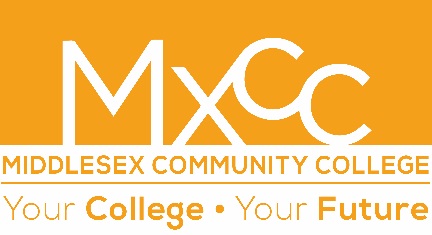 Middlesex Community CollegeComputed Tomography (CT) Post-Primary Certification ProgramInformation PacketFall 2019100 Training Hill RoadMiddletown, CT 06457-4889(860) 343-5800http://mxcc.edu/future-students/selective-admissions/Rev. 9/2018TABLE OF CONTENTSIntroduction								3Program Information							3Accreditation								4Advisement								4Application Process							4Interview Process							5Selection Process							5Program of Study							6Program Mission Statement						6Technical Standards							7Important Information for Accepted Students				9Introduction Middlesex Community College’s Computed Tomography (CT) program is designed to prepare certified imaging professionals registered with the ARRT in Radiography, Nuclear Medicine Technology (registration with NMTCB is also accepted), or Radiation Therapy for immediate employment in the workplace as CT Technologists in hospitals, clinics, and medical offices. The program emphasizes that quality patient care will be provided by individuals who have received instruction based on educational and instructional guidelines consistent with the profession. Middlesex Community College MissionIn all it does, Middlesex Community College strives to be the college of its community. By providing high quality, affordable, and accessible education to a diverse population, the college enhances the strengths of individuals through degree, certificate, and lifelong learning programs that lead to university transfer, employment, and an enriched awareness of our shared responsibilities as global citizens.Accessibility & Disability ServicesMiddlesex Community College is committed to equal access for persons with disabilities.  Academic adjustments are provided to students with disabilities to assure equivalent access to academic and campus programs.  For more information about academic adjustments and how to request them, please contact Ms. Hilary Phelps, Disability Support Services Coordinator (office: Founders Hall room 121; phone: 860-343-5879; email: hphelps@mxcc.edu).  Ms. Phelps works with students to discuss individual requests, review the type of adjustments and services that MxCC will provide, and inform them about any documentation that may be necessary to arrange for certain adjustments.  Students with disabilities are encouraged to contact Ms. Phelps at least one month before classes begin to avoid any delay in providing academic adjustments, especially when the college must arrange for external resources to provide the adjustments.  Please also note that academic adjustments cannot be given retroactively.  For further information, please visit www.mxcc.edu/disablity-services.Program Information The Middlesex Community College Computed Tomography (CT) Certificate program is a two-semester program for certified Radiographers interested in a career as a CT Technologist. The program accepts and starts a new class during the fall semester each year. Following the successful completion of all Program requirements and obligations to the college, students are awarded Certificate in Computed Tomography and may sit for the professional Registry exam sponsored by the American Registry of Radiologic Technologists (ARRT). A minimum score of 75 on the national post-primary certification examination is required for certification as a Computed Tomographer. The program adheres to MXCC Student and Faculty Non-Discrimination policies in that there is no discrimination of student or faculty on the basis of race, color, national or ethnic origin, religion, age, sex, marital or veteran status, sexual orientation, physical disability, or any other legally protected status. Our graduates are allied health professionals who administer ionizing radiation to humans for diagnostic, therapeutic or research purposes. They perform CT procedures and related techniques producing data at the request of and interpretation by a licensed independent practitioner.  Employment opportunities include education, sub-specialization, sales and applications, and administration.Accreditation Middlesex Community College is accredited through the New England Association of Schools and Colleges (NEASC) and authorized by the Connecticut Board of Regents. AdvisementQuestions regarding Program advisement should be directed to:Judy Wallace, Professor of Biology/Anatomy & PhysiologyCoordinator, Computed Tomography ProgramWheaton Hall, room 209(860) 343-5780jwallace@mxcc.eduApplication Process The Computed Tomography (CT) Certificate program is a selective admissions program. All application materials (including all final official transcripts) must be sent to the Office of Enrollment Services at Middlesex Community College no later than June 1, 2019. Late applications and transcripts will not be accepted. All applicants are required to submit the following by the June 1, 2019 deadline: General Middlesex Community College application with $20 application fee. Signed and completed Computed Tomography (CT) Application. The application is available online at http://mxcc.edu/future-students/selective-admissions/ or may be picked up at the Office of Enrollment Services (Founders Hall).Copy of current certification document from ARRT or NMTCB.Copy of current license to practice as a Radiographer in your state of practice (if applicable). Official college or university transcripts from all colleges ever attended. If you have completed courses at Middlesex Community College you do not need to submit a Middlesex transcript. If you completed your Radiography education through a hospital-based program, a complete academic transcript of that program is required. Proof of high school completion. This may be done by submitting official high school transcripts or a photocopy of your high school diploma or GED certificate. Immunization RecordsThis includes documentation for Measles, Mumps, Rubella (MMR) and Varicella (chicken pox) and/or titres.Students must also have a 2 step – Tuberculosis test record documentation within one year of the start of the program or a Quantiferon Gold test within one year of the start of the program.Clinical sites also require a non-reactive PPD test (Mantoux not more than one year old) and flu shot of all students. Additional immunizations may apply and will be shared with students at the time of their acceptance into the program.   All transcripts must be final transcripts. All transcripts (including those with course withdrawals, course failures, and remedial/developmental courses) must be submitted regardless of the age of the transcripts and applicability to the Computed Tomography (CT) program. This includes any college credits earned while in high school.Interview ProcessAfter the application deadline has passed, the Computed Tomography (CT) Review Committee will review all applications to determine if the applicant is eligible for consideration. Eligible applicants will be contacted by the Office of Enrollment Services if selected for an interview.  Not all eligible applicants will be contacted for an interview. Interviews will take place in late-June 2019.Selection ProcessThe program starts in the fall 2019 semester.  Decisions will be available in July 2019.Students are ranked by the interview committee based on their answers to a prescribed question format.  The top scoring interviewees are submitted for background checks.  Based on the background checks, these candidates will be invited to join the program.  Those students not chosen during the interview session may apply for the next academic year.Applicants who are not selected will need to submit a new application if they want to be considered for admission to the program the following year. Several Computed Tomography application credentials will need to be resubmitted. Please review the college website for any updates regarding the admissions guidelines and process. Applicants may contact the Office of Enrollment Services at (860) 343-5719 or email (MX-enrollmentservices@mxcc.edu) to see what general application information is still on file.MXCC Computed Tomography (CT) Program of StudyThe program of study reflects a curriculum plan that all matriculated students enrolled in the Computed Tomography (CT) program are required to complete. Students must earn a “C” or higher in all program courses. Students who fail to complete required courses or meet the minimum grade requirement may be dismissed from the program. There may be pre-requisite courses that must be successfully completed prior to taking listed courses. It is the responsibility of the students to know and meet all requirements.Total Program Credits: 21 credits  Program Mission StatementThe Middlesex Community College Computed Tomography Program is dedicated to educating and training students to become certified, professional, and competent technologists in the field of Computed Tomography.The mission statement is realized through the attainment of the following goals:Students will be clinically competent.Students will use critical thinking skills in both routine and non-routine clinical situations.Students will demonstrate professional behaviors.Students will communicate effectively.Student Learning Outcomes Students will correctly apply positioning skills for patient procedures based on patient assessment.Students will select appropriate computer factors for patient procedures based on established protocols. 3.     Students will practice radiation safety.4.     Students will use effective oral communication skills.5.     Students will practice written communication skills.6.     Students will demonstrate professional behaviors.Technical Standards for Admission and Retention If you have any type of impediment/disability (ADD, ADHD, learning, physical, psychiatric or anything else) with which you need assistance, you must contact Disability Support Services (DS). DS information is available at http://mxcc.edu/disability-services/ Documentation must be supplied through Disability Services by all students requesting accommodations. For any accommodations to be considered, the student must file the impediment/disability with Middlesex Community College Disability Services (DS) and follow all DS procedures. If a student wishes to request special accommodations they must follow the procedure listed on the DS website. Students are encouraged to contact Disability Services to allow enough time to process your request.*** The program reserves the right to require the applicant or student to physically demonstrate any of the above listed skills.IMPORTANT INFORMATION FOR STUDENTS ACCEPTEDINTO THE COMPUTED TOMOGRAPHY PROGRAMCLINICAL SITESClinical learning experiences are planned as an integral part of the program and are held at a variety of healthcare settings, such as hospitals, extended care facilities, and selected community health centers. Students are responsible for arranging their own transportation to and from assigned clinical sites. Clinical experiences may be assigned during daytime, evening, or weekend hours. Assignment of clinical sites is at the discretion of the faculty. Clinical sites could be within an hour radius of the college, and may require a mandatory parking fee.CRIMINAL BACKGROUND CHECKSSeveral clinical sites are now requiring that criminal background checks be completed on any students who will be attending a clinical rotation at those facilities. Students who are found guilty of having committed a felony/misdemeanor may be prevented by a facility from participating in clinical experiences at particular clinical sites. If you cannot participate in a clinical rotation at an assigned facility, you may not be able to complete the objectives of the course and of the program.HEALTH REQUIREMENTSAll Computer Tomography students must comply with all medical requirements (including a drug screening) and will be given supplemental information during the interview process. WAIVER OF LICENSURE GUARANTEEUpon successful completion of the Computed Tomography program, the graduate is required to take the professional registry exam sponsored by the American Registry of Radiologic Technologists. Completion of the Computed Tomography program does not guarantee a passing score on the exam. Semester 1, Fall (9 credits)Semester 1, Fall (9 credits)CreditsCAT*201Cross Sectional Anatomy I1CAT*202CT Image Display, Post Processing & Quality Assurance I2CAT*203CT Procedures & Instrumentation I2CAT*204Clinical Experience I4Semester 2, Spring (12 credits)Semester 2, Spring (12 credits)CreditsCAT*205Cross Sectional Anatomy II2CAT*206CT Image Display, Post Processing & Quality Assurance I3CAT*207CT Procedures & Instrumentation II3CAT*208Clinical Experience II4StandardStandardExamples1. Motor Skill: The student must possess enough strength and motor coordination required to execute the movements and skills required to safely perform the functions of a radiographer for up to10 hour.1. Motor Skill: The student must possess enough strength and motor coordination required to execute the movements and skills required to safely perform the functions of a radiographer for up to10 hour.The ability to:carry, reach, stoop, and lift up to 35 poundsstand and walk without support up to 100% of the time while assigned to the clinical settingdemonstrate enough gross and fine motorcoordination to respond quickly and efficiently to patientsmanipulate equipment, computers, positioning and moving patients (and accessory equipment, O2, chest tubes, etc…).perform all physical requirements efficiently while maintaining all established protocols and patient safety standardscoordination to respond quickly and efficiently to patientsmanipulate equipment, computers, positioning and moving patients (and accessory equipment, O2, chest tubes, etc…).perform all physical requirements efficiently while maintaining all established protocols and patient safety standards2. Sensory Ability: The student must possess the ability to obtain information in the classroom, laboratory, or clinical settings.Visual Acuity (Minimum: Corrective 20/40 bilaterally)The ability to:visually monitor patient and equipment during proceduresvisually assess computerized/radiographic imagesvisually use various digital and technological equipment and controlsvisually prepare and administer contrast media and other medications as directedhear effectively sounds of patient distress and patient monitoring devices and overhead communicationunderstand a normal speaking voice and to respond appropriatelyThe ability to:visually monitor patient and equipment during proceduresvisually assess computerized/radiographic imagesvisually use various digital and technological equipment and controlsvisually prepare and administer contrast media and other medications as directedhear effectively sounds of patient distress and patient monitoring devices and overhead communicationunderstand a normal speaking voice and to respond appropriately3. Communication Ability: The student will have the ability to accurately convey and interpret information in fluent English to patients and the healthcare team using various communication techniques (verbal, written, assisted (such as TTY) and/or electronic).The ability to:question a patient, family member, and/or caregiver, and relay informationverbally communication to obtain an accurate clinical history, provide optimal patient care, and direct patients during proceduresdemonstrate literacy sufficient to access information and to effectively document using technologyeffectively interpret and process informationThe ability to:question a patient, family member, and/or caregiver, and relay informationverbally communication to obtain an accurate clinical history, provide optimal patient care, and direct patients during proceduresdemonstrate literacy sufficient to access information and to effectively document using technologyeffectively interpret and process informationProfessional Attitudes and Behaviors: The student must demonstrate:concern for others, integrity, ethical conduct, accountability, interest and motivation.professional interpersonal skills with a diverse population (Cross-cultural competency)The ability to:remain focused on multiple details and tasks for up to 10 hours (the clinic shift.)function effectively under stress and adapt to changing environments inherent in clinical practice,make proper judgements regarding safe and quality caremaintain effective, mature, and sensitive relationships with patients, families, caregivers, students, faculty, staff and other professionals under ALL circumstancesThe ability to:remain focused on multiple details and tasks for up to 10 hours (the clinic shift.)function effectively under stress and adapt to changing environments inherent in clinical practice,make proper judgements regarding safe and quality caremaintain effective, mature, and sensitive relationships with patients, families, caregivers, students, faculty, staff and other professionals under ALL circumstances5. Critical Thinking: The student must be able to prioritize, organize and attend to tasks and responsibilities efficiently.5. Critical Thinking: The student must be able to prioritize, organize and attend to tasks and responsibilities efficiently.The ability to:conceptualize human anatomy in three dimensionscollect, interpret, and analyze written, verbal, and observed data,utilize basic mathematical concepts and arithmetic formula to perform exposure factor calculations and other technical problems related to radiographic image quality,prioritize multiple tasks, integrate information and make appropriate decisions concerning patient care and equipment manipulationunderstand and apply didactic theory of radiographic principles to their respective clinical applications